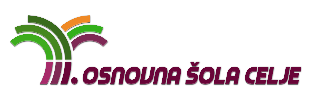 POROČILO O DELOVANJU ŠOLSKEGA SKLADAV ŠOLSKEM LETU 2018/19Namen sklada je pomoč socialno šibkim učencem ter financiranje dejavnosti in potreb posameznega razreda, ki niso sestavina izobraževalnega programa, oziroma se ne financirajo iz javnih sredstev. Primarni namen sklada je pomoč učencem, ki prihajajo iz socialno šibkih družin. S sredstvi, zbranimi prek sklada, jim lahko omogočimo udeležbo na ekskurzijah, šolah v naravi, taborih ter nekaterih drugih šolskih aktivnosti zunaj rednega programa. V šolskem letu 2018/19 je šolski sklad pomagal s sredstvi v višini   2.767,00€.S sredstvi, zbranimi v šolskem skladu, smo sofinancirali nakup igrala v znesku 6.000,00€.Akcije tega šolskega leta: zbiranje prostovoljnih prispevkov s strani staršev; zbiranje donacij s strani podjetij; prodaja izdelkov na božičnem bazarju;prodaja knjig.Na dan 30. 08. 2019 je bilo stanje sredstev šolskega sklada 6.127,46 €.Zahvaljujemo se vsem staršem, učencem in donatorjem za prispevke v Šolski sklad III. OŠ Celje.Poročila pripravila v sodelovanju z računovodsko službo:Julija Kramerpredsednica Upravnega odbora šolskega sklada III. Osnovne šole CeljeNamenPrihodkiPorabljena sredstvaStanje 1. 9. 20187.652,15 €Prispevki za ekskurzije, dneve dejavnosti, tečaje socialno ogroženih učencev400,90€Prostovoljni prispevki s strani staršev 2.560,00 €Sofinanciranje gledališke igre, filmske predstave774,55 €Bazar4.032.31 €Prijatelj&Prijatelj donacija350,00 €CONA Plus d.o. o. donacija200,00 €DS TULS100,00€Sofinanciranje avtobusnih prevozov ŠN 272,63 €Pomoč socialno ogroženim učencem ŠN 4. r108,31 €Pomoč socialno ogroženim učencem ŠN 8. r93,42 €Pomoč socialno ogroženim učencev ŠN 7. r22,86 €Sofinanciranje akcije »Šolar na smuči«119,79 €Dietno kosilo 328,02€Nadstandardni program, delavnica za nadarjene646,52€Igralo6.000,00€14.894,46 €8.767,00 €Stanje 30. 08. 20196.127,46€6.127,46€